                                                                                                                                                                                                     проєкт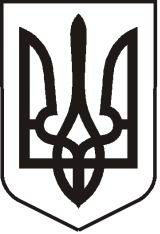 УКРАЇНАЛУГАНСЬКА  ОБЛАСТЬПОПАСНЯНСЬКИЙ  РАЙОН
ПОПАСНЯНСЬКА  МІСЬКА  РАДАШОСТОГО   СКЛИКАННЯ СТО ДВАНАДЦЯТА СЕСІЯРIШЕННЯ20 лютого 2019 року                               м. Попасна	              	               № 112/Про затвердження звіту про виконання місцевого бюджету міста Попасна  за 2019 рік   Розглянувши звіт про виконання місцевого бюджету міста Попасна за 2019 рік,  Попаснянська міська рада визначає,   що поповнення доходної частини загального фонду міського бюджету за звітний період становило 103%  до планових показників без урахування субвенцій та дотацій. За звітний період всього отримано доходів загального фонду  27,8 млн. грн., у тому числі по місцевим податкам та зборам надійшло 19,4 млн. грн. без урахування трансфертів.  Перевиконання  деяких податкових надходжень склалося за рахунок підвищення економічної активності підприємців, що призвело до збільшення їх прибутку, внаслідок і сплати єдиного податку з юридичних осіб 116%.  Збільшення обсягу реалізації підакцизних товарів також позитивно вплинуло на формування доходної частини міського бюджету.  Розвиток підприємництва надав можливість уникнути розбалансування бюджету, але все одно, без отриманих трансфертів із різних бюджетів та залучення інвестицій, розвиток інфраструктури був би неможливий.   Значний внесок в бюджет міста склався за рахунок сплати єдиного податку фізичними особами підприємцями 3,4 млн.грн., що в майбутньому необхідно розвивати, надаючи всебічну допомогу та сприяння розвитку місцевому мікробізнесу.   Збільшення обсягу реалізації підакцизних товарів та  надходження частки акцизного збору по пальному, також позитивно вплинули на формування доходної частини міського бюджету. Акцизний податок з реалізації суб`єктами господарювання роздрібної торгівлі підакцизних товарів склав 2,07 млн.грн., в т.ч. з пального - 956,3 тис.грн.  Неподаткові надходження також склали значну частку доходів загального фонду міського бюджету, а саме 915,813 тис.грн. від сплати адміністративних зборів та платежів. Неподаткові надходження спеціального фонду склали 1,09 млн.грн., основною часткою яких є цільові кошти від ТДВ «Попаснянський ВРЗ» на придбання комунальної техніки.  Видаткова частина міського бюджету за 2019 рік по загальному фонду виконана на 92%, по спеціальному фонду на 78%, недовиконання склалося за рахунок посилення режиму економії бюджетних коштів, та економії за рахунок проведення  конкурсних торгів (придбання комунальної техніки та встановлення меж міста Попасна). В загальній сумі видатків 40,4 млн.грн.  захищені видатки складають 10,3 млн.грн., а саме 25% обсягу міського бюджету, капітальні видатки складають 22,3 млн.грн.  (бюджет розвитку), відповідно 55%. Основним напрямком фінансування лишається благоустрій – 16,3 млн.грн., з яких: фінансування КП «СКП» - 4,55 млн.грн., придбання комунальної техніки 2,5 млн.грн., оплата зовнішнього вуличного освітлення – 747 тис.грн., та інші витрати. За звітний період  забезпечено фінансування поточного фонду оплати праці працівників бюджетних установ,  оплату енергоносіїв та інших захищених статей видатків, які фінансуються з міського бюджету.          Згідно з  частиною 4 статті 80 Бюджетного Кодексу України, пунктом 23 частини 1 статті 26 Закону України «Про місцеве самоврядування в Україні»,   Попаснянська міська рада  ВИРІШИЛА:    Затвердити звіт про виконання   місцевого бюджету міста Попасна за 2019 рік з доходів загального фонду у сумі 27,815  млн. грн. (місцевих податків і зборів 19,417  млн.грн.), надходжень спеціального фонду у сумі 14,064 млн.грн. /додаток  1/. Затвердити звіт про виконання місцевого бюджету міста Попасна за 2019 рік по видаткам загального фонду у сумі 17,953 млн. грн., по видаткам спеціального фонду  у сумі  22,461 млн. грн., у тому числі за рахунок переданих коштів із загального фонду до бюджету розвитку (спеціального фонду)  /додаток 2/.Контроль за виконанням  даного рішення покласти на постійну комісію з питань бюджету, фінансів, соціально-економічного розвитку,  комунальної власності та регуляторної політики.                Міський голова                                                                     Ю.І.ОнищенкоПідготувала: Омельченко, 2-17-37                                                                               Додаток  1                                                                                                            до рішення міської ради                                                                                                                                                                                                                                                                                                                             від 20.02.2020 №112/ Виконання доходної частини  загального фонду місцевого бюджету за 2019 рік:Виконання доходної частини  спеціального фонду місцевого бюджету за 2019 рік:Міський голова                                                                         Ю.І.Онищенко                                                                                Додаток  2                                                                                                            до рішення міської ради                                                                                                                                                                                                                                                                                                                             від 20.02.2020 №112/ Виконання видаткової частини  загального фонду місцевого бюджету за 2019 рік:Виконання видаткової частини  спеціального фонду місцевого бюджету за 2019 рік:             Міський голова                                                                         Ю.І.ОнищенкоККДДоходи123123010012312301001231230100ККДДоходи Уточн. план на рікФакт% викон.11020200Податок на прибуток підприємств та фінансових установ комунальної власності 34052615513030100Рентна плата за користування надрами для видобування корисних копалин загальнодержавного значення 70264915,667014021900Акцизний податок з вироблених в Україні підакцизних товарів (продукції) Пальне106222188033,717714031900Акцизний податок з ввезених на митну територію України підакцизних товарів (продукції) Пальне413926768302,718614040000Акцизний податок з реалізації суб`єктами господарювання роздрібної торгівлі підакцизних товарів 945980111568311818010100Податок на нерухоме майно, відмінне від земельної ділянки, сплачений юридичними особами, які є власниками об`єктів житлової нерухомості 12751569,3712318010200Податок на нерухоме майно, відмінне від земельної ділянки, сплачений фізичними особами, які є власниками об`єктів житлової нерухомості 176176,9210118010300Податок на нерухоме майно, відмінне від земельної ділянки, сплачений фізичними особами, які є власниками об`єктів нежитлової нерухомості 168197,6711818010400Податок на нерухоме майно, відмінне від земельної ділянки, сплачений юридичними особами, які є власниками об`єктів нежитлової нерухомості 1500020514,4713718010500Земельний податок з юридичних осіб 886602487524839918010600Орендна плата з юридичних осіб 3100000311377910018010700Земельний податок з фізичних осіб 8802114,0824018010900Орендна плата з фізичних осіб 360000132799,83718011000Транспортний податок з фізичних осіб 020833,33018030100Туристичний збір, сплачений юридичними особами 023416,46018050300Єдиний податок з юридичних осіб 820586954374,211618050400Єдиний податок з фізичних осіб 345803934018399821010300Частина чистого прибутку (доходу) комунальних унітарних підприємств та їх об`єднань, що вилучається до відповідного місцевого бюджету30403040,6910021081100Адміністративні штрафи та інші санкції 2817535594,1912621081500Адміністративні штрафи та штрафні санкції за порушення законодавства у сфері виробництва та обігу алкогольних напоїв та тютюнових виробів 6800680010022012500Плата за надання інших адміністративних послуг630624783028,512422090100Державне мито, що сплачується за місцем розгляду та оформлення документів, у тому числі за оформлення документів на спадщину і дарування  3500027278,57822090400Державне мито, пов`язане з видачею та оформленням закордонних паспортів (посвідок) та паспортів громадян України  30000221867424060300Інші надходження  1215329,6524062200Кошти за шкоду, що заподіяна на земельних ділянках державної та комунальної власності, які не надані у користування та не передані у власність, внаслідок їх самовільного зайняття, використання не за цільовим призначенням, зняття ґрунтового покриву (родючо1941832555,8216841040400Інші дотації з місцевого бюджету8239612823961210041050000Субвенції з місцевих бюджетів іншим місцевим бюджетам160592158100,59841053900Інші субвенції з місцевого бюджету160592158100,598Всього без урахування трансфертВсього без урахування трансферт1884882019417373103ВсьогоВсього2724902427815085102 ККДДоходи  Уточ.пл. на періодФакт% викон.19010100Екологічний податок, який справляється за викиди в атмосферне повітря забруднюючих речовин стаціонарними джерелами забруднення (за винятком викидів в атмосферне повітря двоокису вуглецю)1500037326,0824919010200Надходження від скидів забруднюючих речовин безпосередньо у водні об`єкти 05247,66019010300Надходження від розміщення відходів у спеціально відведених для цього місцях чи на об`єктах, крім розміщення окремих видів відходів як вторинної сировини 15000-7418,39-4924062100Грошові стягнення за шкоду, заподіяну порушенням законодавства про охорону навколишнього природного середовища внаслідок господарської та іншої діяльності 0229,66024170000Надходження коштів пайової участі у розвитку інфраструктури населеного пункту031005025010300Плата за оренду майна бюджетних установ  2000015707,87925020000Інші джерела власних надходжень бюджетних установ  1037378104139010025020100Благодійні внески, гранти та дарунки 02000025020200Кошти, що отримують бюджетні установи від підприємств, організацій, фізичних осіб та від інших бюджетних установ для виконання цільових заходів, у тому числі заходів з відчуження для суспільних потреб земельних ділянок та розміщених на них інших об`єктів1037378103939010031030000Кошти від відчуження майна, що належить Автономній Республіці Крим та майна, що перебуває в комунальній власності  027607033010100Кошти від продажу земельних ділянок несільськогосподарського призначення, що перебувають у державній або комунальній власності, та земельних ділянок, 0120866041053900Інші субвенції з місцевого бюджету131937741311817599Всього без урахування трансфертВсього без урахування трансферт10873781271961117ВсьогоВсього1428115214390135101КодПоказникПлан на рік з урахуванням змінКасові видатки% виконання 0150Організаційне, інформаційно-аналітичне та матеріально-технічне забезпечення діяльності обласної ради, районної ради, районної у місті ради (у разі її створення), міської, селищної, сільської рад8374000,008059520,04960180Інша діяльність у сфері державного управління300678,00278463,13933133Інші заходи та заклади молодіжної політики220000,00191303,20873242Інші заходи у сфері соціального захисту і соціального забезпечення392570,00317672,00814082Інші заходи в галузі культури і мистецтва516000,00417399,11815062Підтримка спорту вищих досягнень та організацій, які здійснюють фізкультурно-спортивну діяльність в регіоні2066237,001842637,59896011Експлуатація та технічне обслуговування житлового фонду599000,00595195,96996014Забезпечення збору та вивезення сміття і відходів111000,0096000,00866030Організація благоустрою населених пунктів6043604,005811017,53967130Здійснення заходів із землеустрою393480,005000,0017160Реалізація програм в галузі рибного господарства46500,0046500,001007461Утримання та розвиток автомобільних доріг та дорожньої інфраструктури за рахунок коштів місцевого бюджету249000,00248678,661007640Заходи з енергозбереження44000,0044000,001008110Заходи із запобігання та ліквідації надзвичайних ситуацій та наслідків стихійного лиха16000,000,0008700Резервний фонд50000,000,000Всього по бюджетуВсього по бюджету19422069,0017953387,22922111Заробітна плата6633509,006614139,481002120Нарахування на оплату праці1465778,001460012,371002210Предмети, матеріали, обладнання та інвентар1622372,001456074,32902240Оплата послуг (крім комунальних)1537507,001323528,93862250Видатки на відрядження183242,00172992,69942271Оплата теплопостачання600000,00564661,72942272Оплата водопостачання та водовідведення20964,0011744,24562273Оплата електроенергії1068257,00849004,20792274Оплата природного газу425351,00244679,89582275Оплата інших енергоносіїв та інших комунальних послуг16338,0014826,01912281Дослідження і розробки, окремі заходи розвитку по реалізації державних програм313480,005000,0022282Окремі заходи по реалізації державних (регіональних) програм, не віднесені до заходів розвитку81000,0080955,361002610Субсидії та поточні трансферти підприємствам (установам, організаціям)4672279,004550125,65972730Інші виплати населенню665400,00552078,20832800Інші поточні видатки66592,0053564,16809000Нерозподілені видатки50000,000,000КодПоказникПлан на рік з урахуванням змінКасові видатки за вказаний період% виконання 0150Організаційне, інформаційно-аналітичне та матеріально-технічне забезпечення діяльності обласної ради, районної ради, районної у місті ради (у разі її створення), міської, селищної, сільської рад1107636,00732411,36665062Підтримка спорту вищих досягнень та організацій, які здійснюють фізкультурно-спортивну діяльність в регіоні1055151,001054007,151006011Експлуатація та технічне обслуговування житлового фонду4235370,004091667,80976014Забезпечення збору та вивезення сміття і відходів116000,0058449,03506017Інша діяльність, пов`язана з експлуатацією об`єктів житлово-комунального господарства2420969,002388737,58996030Організація благоустрою населених пунктів10490194,0010485773,431006082Придбання житла для окремих категорій населення відповідно до законодавства100000,0050000,00507310Будівництво об`єктів житлово-комунального господарства279024,00279023,351007330Будівництво1 інших об`єктів комунальної власності2147016,862035230,42957461Утримання та розвиток автомобільних доріг та дорожньої інфраструктури за рахунок коштів місцевого бюджету297520,00256989,47867463Утримання та розвиток автомобільних доріг та дорожньої інфраструктури за рахунок трансфертів з інших місцевих бюджетів1000000,001000000,001008110Заходи із запобігання та ліквідації надзвичайних ситуацій та наслідків стихійного лиха26000,0016200,00628330Інша діяльність у сфері екології та охорони природних ресурсів30000,0012804,3243Всього по бюджету Всього по бюджету 23304880,8622461293,91962210Предмети, матеріали, обладнання та інвентар18730,000,0002240Оплата послуг (крім комунальних)119739,00102542,97862282Окремі заходи по реалізації державних (регіональних) програм, не віднесені до заходів розвитку22988,0022988,001003110Придбання обладнання і предметів довгострокового користування2690212,002676934,001003121Капітальне будівництво (придбання) житла100000,0050000,00503122Капітальне будівництво (придбання) інших об`єктів220000,00189945,00863131Капітальний ремонт житлового фонду (приміщень)4218370,004074667,80973132Капітальний ремонт інших об`єктів13708801,0013219907,37963141Реконструкція житлового фонду (приміщень)279024,00279023,351003142Реконструкція та реставрація інших об`єктів1927016,861845285,4296